РАСПОРЯЖЕНИЕАдминистрации муниципального образования «Мамхегское сельское поселение»от 11.02. 2022г. № 03/1-р                                                                     а.  Мамхег«О внесении изменении в штатное расписание администрации муниципального образования «Мамхегское сельское поселение»      В соответствии с п.3 ст. 25 Устава муниципального образования «Мамхегское сельское поселение», Решения от 11.02.2022г. №127 «О ведении муниципальной должности»:1.Внести в штатное расписания администрации муниципального образования «Мамхегское сельское поселение»  следующие изменения и дополнения:-Вывести из штатного расписания администрации муниципального образования «Мамхегское сельское поселение» должность «Главный специалист юрист 1 единица.-Ввести в штатное расписания администрации муниципального образования «Мамхегское сельское поселение»  должность «Специалист 1 категории юрист»      2.Бухгалтерии администрации муниципального образования производить соответствующие начисление согласно  новому штатному расписанию.      3.Настоящее распоряжение вступает в силу с 11.02.2022годаГлава администрации МО«Мамхегское сельское поселение                                                    Р.А. ТахумовРЕСПУБЛИКА АДЫГЕЯАдминистрация      МО «Мамхегское сельское                   поселение»                                      385440, а. Мамхег,, ул. Советская,54а. 88-777-3-9-22-34АДЫГЭ РЕСПУБЛИКМуниципальнэ образованиеу«Мамхыгъэ чъыпIэ кой»иадминистрацие385440, къ. Мамхэгъ,ур. Советскэм, 54а.88-777-3-9-22-34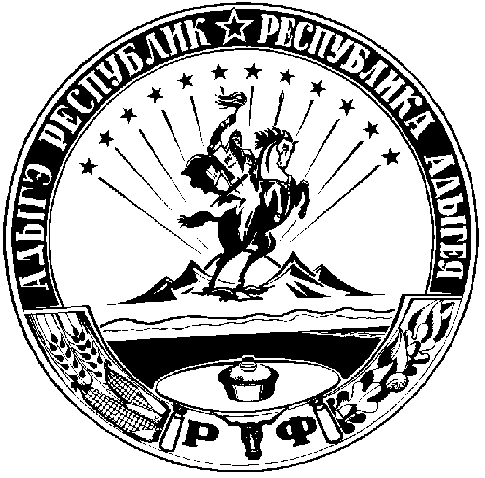 